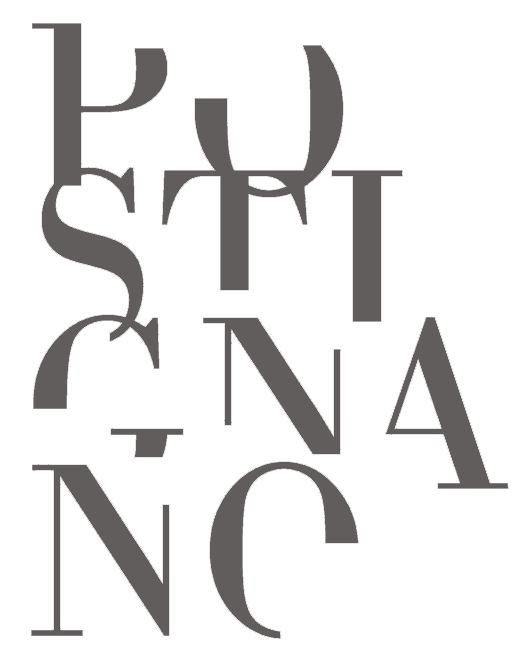 "Un Castello all'Orizzonte"5a edizioneBorgo Castello di Postignano (PG)maggio 2016  - gennaio 2017PROGRAMMAmostra permanente di arte contemporaneaBastione, app. Assisitutti i giorni h 10.30-13.00 / 15.00-19.00ARTISTI / CASTELLO DI POSTIGNANONorman Carver jr / Del Cover Kim Mc Lean / Henry A. WalkerMichèle Delisle / Hellen Gingresso gratuitomostra permanente di fotografia I Forni, app. Pescocostanzotutti i giorni h 10.30-13.00 / 15.00-19.00GENNARO MATACENA SR1900 – 1930 fotografia tratradizione e avanguardiaingresso gratuito======================================================26 maggio / cineclubin collaborazione con la Pro Loco di SellanoSala Mustafà / h 18.00Una famiglia perfettaregia di Paolo Genoveseingresso gratuito28 maggio / incontro con l’autoreChiesa SS. Annunziata / h 18.30GIUSEPPE BEARZIpresentazione del libro "Che bolle in pentola. Novelle gustose di aromi e amori" Morlacchi Editore, 2015interverranno Antonio Andreani e Sebastiano Giuffridaingresso gratuito2 giugno / cineclubin collaborazione con la Pro Loco di SellanoSala Mustafà / h 18.00Orgoglio e pregiudizio regia di Joe Wrightingresso gratuito4 giugno / concerto lirico vocaledei cantanti del Teatro Lirico Sperimentale di Spoleto “A. Belli”Chiesa SS. Annunziata / h 18.30Celebri Arie d'Operamusiche di Rossini, Mozart, Verdi, Pucciniingresso  € 5,009 giugno / cineclubin collaborazione con la Pro Loco di SellanoSala Mustafà / h 18.00Alice in Wonderlandregia di Tim Burtoningresso gratuito======================================================11 giugno / inaugurazione mostra di fotografiaIl Torchio, app. Sabbioneta/ h 17.30 DOROTHEA LANGEThe camera is a great teacheringresso gratuito11 giugno / 9 gennaio 2017 mostra di fotografiaIl Torchio, app. SabbionetaDOROTHEA LANGEThe camera is a great teachertutti i giorni dalle 10 alle 22ingresso gratuitoIl video Grab a hunk of lightning - 108’,regia Dyanna Taylor, nipote di Dorothea Langesarà proiettato su richiesta in Sala Mustafàingresso gratuito======================================================11 giugno / concerto per soprano, violino e violoncello Chiesa SS. Annunziata / h 18.30LAURA ANDRIANI (violino)SUZIE LEBLANC (soprano)ELINOR FREY (violoncello)Itinerari nascosti musiche di Bachingresso  € 5,0016 giugno / cineclubin collaborazione con la Pro Loco di SellanoSala Mustafà / h 18.00La grande scommessaregia  di Adam McKayingresso gratuito18 giugno / incontro con l’autoreChiesa SS. Annunziata / h 18.30ALESSANDRO DELPRIORIpresentazione del libro "La scuola di Spoleto. Immagini dipinte e scolpite nel trecento tra Valle Umbra e Valnerina" Editore Quattroemme, Perugia, 2015ingresso gratuito23 giugno / cineclubin collaborazione con la Pro Loco di SellanoSala Mustafà / h 18.00Harold e Mauderegia di Hal Ashbyingresso gratuito25 giugno / concerto di pianoforte a quattro maniChiesa SS. Annunziata / h 18.30MARIACARLA  NOTARSTEFANOFIORELLA  RAMBOTTIBoudoir...musiche di Mozart, Panni, Marocchini, Debussy, Ravelingresso  € 5,0030 giugno / cineclubin collaborazione con la Pro Loco di SellanoSala Mustafà / h 18.00Non ti muovereregia di Sergio di Castellitto ingresso gratuito2  luglio / conferenzaChiesa SS. Annunziata / h 18.30MARIELLA PANDOLFIInventarsi la democrazia. Arte e politica della  transizione postcomunista: il caso di Tiranaseguirà la proiezione dei video Ted talks - Edi Rama 15’43’’Dammi i Colori  Albania, 2003, 15'25'', di Anri Salaingresso gratuito7 luglio / cineclubin collaborazione con la Pro Loco di SellanoSala Mustafà / h 18.00Espiazioneregia di Joe Wrightingresso gratuito9 luglio / incontro con l’autoreChiesa SS. Annunziata / h 18.30VITTORIA GARIBALDIpresentazione del Catalogo Generale della Galleria Nazionale dell’Umbria. Primo volume. “Dipinti e Sculture dal XIII al XV secolo”Editore Quattroemme, Perugia, 2015Marco Carminati, giornalista de “Il Sole 24 Ore”, conversa con l’autoreingresso gratuito14 luglio / cineclubin collaborazione con la Pro Loco di SellanoSala Mustafà / h 18.00Il ponte delle spie regia di Steven Spielbergingresso gratuito16 luglio / conferenzaGiardino delle Rose / h. 18.30HELGA BRICHETex Presidente della Federazione Mondiale delle Società della Rosa"I Viaggi delle Rose intorno al Mondo" storia dello sviluppo della rosa dalla pianta selvatica ai fiori incantevoli d'oggiingresso gratuito21 luglio / cineclubin collaborazione con la Pro Loco di SellanoSala Mustafà / h 18.00Cattivissimo me regia di Pierre Coffin e Chris Renaud ingresso gratuito23 luglio / concerto per pianoforte e oboeChiesa SS. Annunziata / h 18.30ALESSANDRA GENTILE (pianoforte)CHRISTIAN SCHMITT (oboe)L’Italia. Melodie e virtuosismo al caleidoscopiomusiche di: Donizetti, Scarlatti, Pasculli, Ponchielli, Rossini.ingresso  € 5,0028 luglio / cineclubin collaborazione con la Pro Loco di SellanoSala Mustafà / h 18.00Il senso della vita - Monty Pythonregia di Terry Gilliam e Terry Jonesingresso gratuito30 luglio / incontro con l’autoreChiesa SS. Annunziata / h 18.30MASSIMILIANO SCURIATTIpresentazione del libro “E io lo nacqui. Totò, o l’arte della commedia bassa”Edizioni Bietti, Milanocon l’autore dialoga Massimo Valli di Radio Monte Carloingresso gratuito4 agosto / cineclubin collaborazione con la Pro Loco di SellanoSala Mustafà / h 18.00Italiano medioregia di Maccio Capatondaingresso gratuito6 agosto / concerto jazzChiesa SS. Annunziata / h 18.30The HillRUGGERO FORNARI (chitarra)PIETRO PARIS (contrabbasso)LORENZO BRILLI (batteria e percussioni)musiche di Fornari, Evans, Kaper, Monk, Coltrane, Ellingtoningresso  € 5,0011 agosto / cineclubin collaborazione con la Pro Loco di SellanoSala Mustafà / h 18.00The Helpregia di Tate Taylor ingresso gratuito13 agosto / concerto musica contemporaneaChiesa SS. Annunziata / h 18.30MICHELA MUSCO (voce)ALESSANDRO MUSCO (sax)ALFREDINA DE VINCENZI (piano)Temi celebri di Film e Musicalmusiche di Morricone, Rota, Ortolani, Bernstein, Webber, Carpi, Piazzolla, Harburgingresso  € 5,0018 agosto / cineclubin collaborazione con la Pro Loco di SellanoSala Mustafà / h 18.00The Revenant – Redivivoregia di  Alejandro González Iñárrituingresso gratuito20 agosto / reading - concerto per pianoforteChiesa SS. Annunziata / h 18.30DILETTA MASETTI (voce recitante)ALESSANDRO BISTARELLI (piano)Lettura epistolario tra Vladimir Majakovskij e Lilja Brik;e poesie di Majakovskijmusiche di Aleksandr Skrjabiningresso  € 5,0025 agosto / cineclubin collaborazione con la Pro Loco di SellanoSala Mustafà / h 18.00Little Miss Sunshineregia di Jonathan Dayton e Valerie Farisingresso gratuito27 agosto / concerto per fisarmonica, violoncello e chitarraChiesa SS. Annunziata / h 18.30MAURO BUSINELLI (violoncello)ROBERTO CECCHETTI (fisarmonica)ALESSANDRO ZUCCHETTI (chitarra)Tango & Film Musicmusiche di Piazzolla, Morricone, Bacalov, Pucciniingresso  € 5,001 settembre / cineclubin collaborazione con la Pro Loco di SellanoSala Mustafà / h 18.00Dogvilleregia di Lars von Trieringresso gratuito3 settembre / incontro con l’autoreChiesa SS. Annunziata / h 18.30DANIEL PENNAC legge brani del suo libro Journal d’un corpsingresso  € 7,00l’incasso sarà devoluto al progetto C.A.S.A. – Casa per le Arti della Scena e dell’Audiovisivo – di Napoli8 settembre / cineclubin collaborazione con la Pro Loco di SellanoSala Mustafà / h 18.00La solitudine dei numeri primiregia di Saverio Costanzoingresso gratuito10 settembre / incontro con l’autoreChiesa SS. Annunziata / h 18.30GIULIA SISSApresentazione del libro La GelosiaEditore Laterza, 2015ingresso gratuito15 settembre / cineclubin collaborazione con la Pro Loco di SellanoSala Mustafà / h 18.00Il grande Gatsby regia di Jack Claytoningresso gratuito17 settembre  / concerto per soprano e pianoforteChiesa SS. Annunziata / h 18.30MAURA MENGHINI (soprano)MARCO SCOLASTRA (piano)Il peso della leggerezzamusiche di Rossini, Satieingresso  € 5,0022 settembre / cineclubin collaborazione con la Pro Loco di SellanoSala Mustafà / h 18.00Inside Outregia di Pete Docter e Ronnie del Carmeningresso gratuito24 settembre / incontro con l’autoreChiesa SS. Annunziata / h 18.30MARINO NIOLApresentazione del libro “Homo dieteticus – Viaggio nelle tribù alimentari”Società Editrice il Mulino, 2015ingresso gratuito29 settembre / cineclubin collaborazione con la Pro Loco di SellanoSala Mustafà / h 18.00Paper Moonregia di Peter Bogdanovichingresso gratuito1 ottobre / incontro con l’autoreChiesa SS. Annunziata / h 18.30MARIO MARTONEpresenta il suo film"Pastorale Cilentana", prodotto per Expo 2015ingresso gratuito6 ottobre / cineclubin collaborazione con la Pro Loco di SellanoSala Mustafà / h 18.00Blues Brothers 1980regia di John Landis ingresso gratuito8 ottobre / incontro con l’autoreChiesa SS. Annunziata / h 18.30MAURIZIO de GIOVANNIparla dei suoi libriingresso gratuito15 ottobre / concerto per pianoforteChiesa SS. Annunziata / h 18.30BEATE PERREYCon amabilità musiche di Scarlatti, Mozart, Beethoveningresso  € 5,00L'appuntamento con il Cineclubproseguirà ogni giovedì fino a fine dicembre======================================================infoREAL ESTATEPRENOTAZIONI RELAISTRATTORIA LA CASA ROSAEVENTI+39 0743 788911info@castellodipostignano.itwww.castellodipostignano.itUFFICIO STAMPA E PROMOZIONE:Patrizia Cavalletti Comunicazione+39 075 5990443+39 348 3386855 (cell.)info@patriziacavalletticomunicazione.it 